Projekt "Kompleksowa termomodernizacja Podhalańskiego Szpitala Specjalistycznego z wykorzystaniem technologii OZE"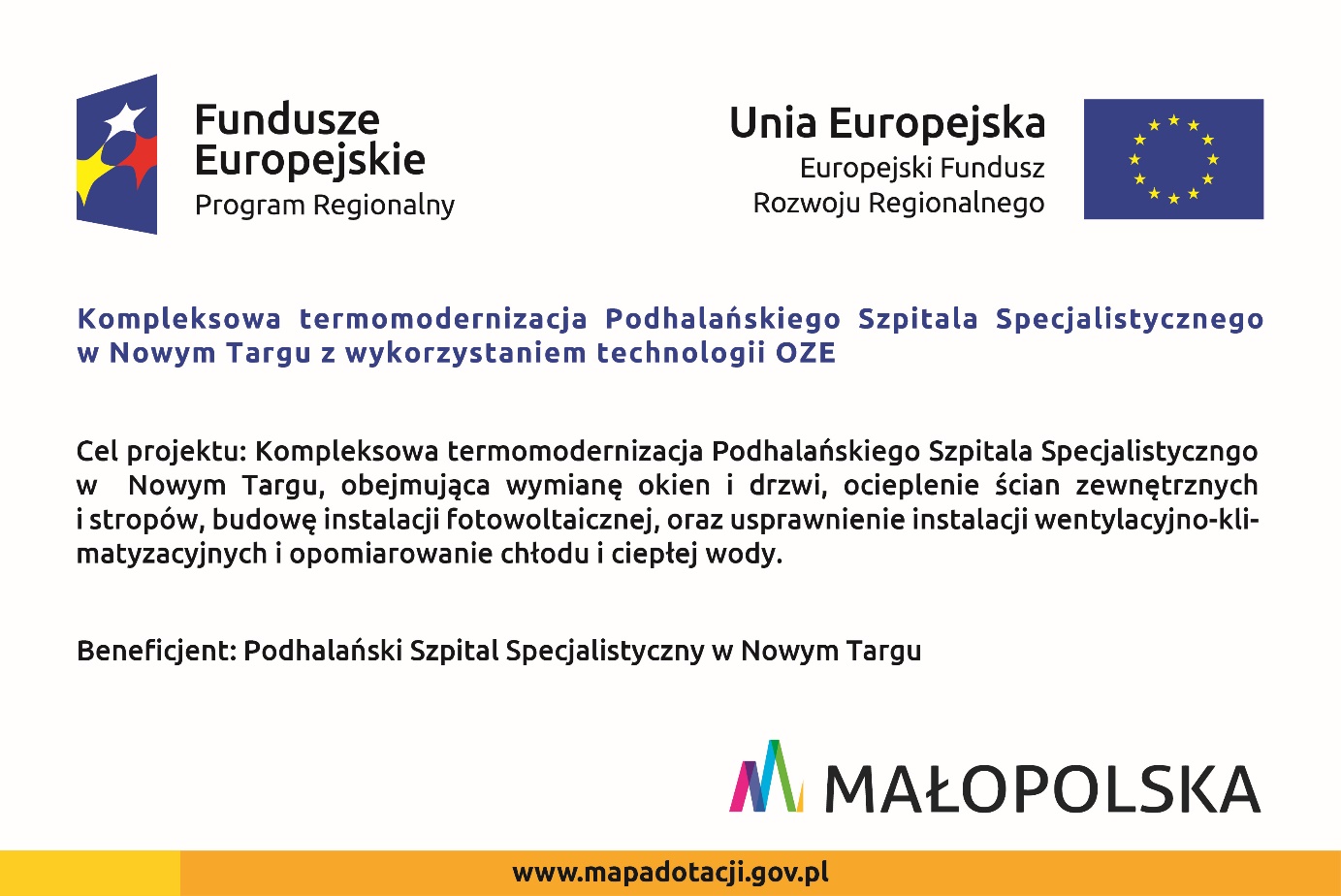 Całkowita wartość projektu: 16 317 502,24 złWspółfinansowanie Unii Europejskiej: 3 931 551,20 złWkład własny beneficjenta: 12 294 413,83 złCelem projektu jest kompleksowa termomodernizacja Podhalańskiego Szpitala Specjalistycznego w Nowym Targu, obejmująca wymianę okien i drzwi, ocieplenie ścian zewnętrznych i stropów, budowę instalacji fotowoltaicznej, oraz usprawnienie instalacji wentylacyjno-klimatyzacyjnych i opomiarowanie chłodu i ciepłej wody. Główne rezultaty projektu to osiągnięcie poprawy efektywności energetycznej budynku Podhalańskiego Szpitala Specjalistycznego, zmniejszenie przenikania ciepła przez ściany budynku, oraz stolarkę okienną i drzwiową, odzysk energii z ciepłego powietrza instalacji wentylacji mechanicznej, możliwość racjonalnego zarządzania energią zużywaną do produkcji chłodu oraz ciepłej wody wraz z opomiarowaniem jej zużycia. 